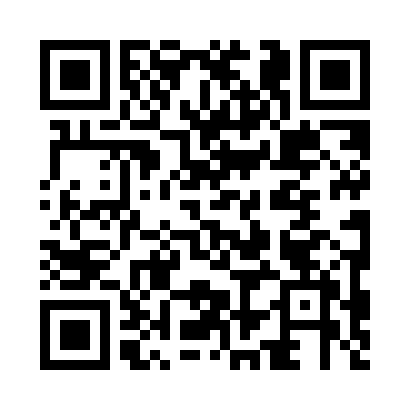 Prayer times for Rio Meao, PortugalWed 1 May 2024 - Fri 31 May 2024High Latitude Method: Angle Based RulePrayer Calculation Method: Muslim World LeagueAsar Calculation Method: HanafiPrayer times provided by https://www.salahtimes.comDateDayFajrSunriseDhuhrAsrMaghribIsha1Wed4:466:321:316:278:3110:112Thu4:446:311:316:288:3210:123Fri4:436:291:316:298:3310:144Sat4:416:281:316:298:3410:155Sun4:396:271:316:308:3610:176Mon4:376:261:316:308:3710:187Tue4:366:251:316:318:3810:208Wed4:346:241:316:328:3910:219Thu4:326:221:316:328:4010:2310Fri4:316:211:316:338:4110:2411Sat4:296:201:316:338:4210:2612Sun4:276:191:316:348:4310:2713Mon4:266:181:316:348:4410:2914Tue4:246:171:316:358:4510:3015Wed4:236:161:316:358:4610:3216Thu4:216:151:316:368:4710:3317Fri4:206:141:316:378:4810:3518Sat4:186:141:316:378:4910:3619Sun4:176:131:316:388:4910:3820Mon4:156:121:316:388:5010:3921Tue4:146:111:316:398:5110:4022Wed4:136:101:316:398:5210:4223Thu4:126:101:316:408:5310:4324Fri4:106:091:316:408:5410:4525Sat4:096:081:316:418:5510:4626Sun4:086:081:316:418:5610:4727Mon4:076:071:326:428:5610:4928Tue4:066:061:326:428:5710:5029Wed4:056:061:326:438:5810:5130Thu4:046:051:326:438:5910:5231Fri4:036:051:326:449:0010:53